Name: Marapally NireeshaAssistant Professor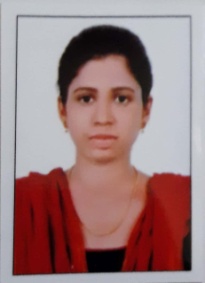 Qualification :                   M.Tech                                                 Qualification :                   M.Tech                                                 Experience (write a brief paragraph):      1year 6 months Working as an Asst Professor from 2nd Jan 2017 to till now in (1 Year 6 months) Vaagdevi College of Engineering.Experience (write a brief paragraph):      1year 6 months Working as an Asst Professor from 2nd Jan 2017 to till now in (1 Year 6 months) Vaagdevi College of Engineering.Area of Interest: Structures Area of Interest: Structures Subjects Taught: Concrete technology, Design of steel structures.Subjects Taught: Concrete technology, Design of steel structures.Research Publications:(IEEE reference format)Dr. S. Sunil Pratap Reddy, and M. Nireesha (2016) An Experimental Study on the Effect of Chemical admixtures on Concrete with various cements, IJSETR (ISSN 2319-8885)Research Publications:(IEEE reference format)Dr. S. Sunil Pratap Reddy, and M. Nireesha (2016) An Experimental Study on the Effect of Chemical admixtures on Concrete with various cements, IJSETR (ISSN 2319-8885)Projects guided:UG projectsPG projectsProjects guided:UG projectsPG projectsWorkshops/Seminars/FDP’s Attended:Actively Participated in Workshop on Pavement Design, Construction Management System. Autodesk Rivet  Architecture  for 5 daysWorkshops/Seminars/FDP’s Attended:Actively Participated in Workshop on Pavement Design, Construction Management System. Autodesk Rivet  Architecture  for 5 daysConferences Attended:(preferably International)An Experimental Study on the effect of Chemical Admixtures on concrete with various cements.Conferences Attended:(preferably International)An Experimental Study on the effect of Chemical Admixtures on concrete with various cements.